Jesus Said SeriesBy Emma MorganJesus said series – Week 1Materials: In centre of group: Fabric laid out representing sand and water. A rock for each kid on the sand.
Paper, pencils or markers, glue sticks, tissue paper in different colours eg. Blue, grey, brown, white. Scissors.
Large print out of verse for today. 
Snacks.Intro:Each week this season we are remembering some things that Jesus said that have been recorded in the bible. Today we are thinking about something Jesus said about listening to him and doing what he says.Jesus said: Anyone who hears and obeys these teachings of mine is like a wise person who built a house on solid rock. Rain poured down, rivers flooded, and winds beat against that house. But it did not fall, because it was built on solid rock.Matthew 7:24-25 Optional video: https://www.youtube.com/watch?v=VlPMld7ScU0Snack & Discussion Has anyone ever seen a house been built? What do they put down first? (They dig a hole deep down and fill it with concrete, this can take a long time!)
How do you think listening to Jesus and doing what He says makes us like a strong house?
What kind of things does Jesus like us to do?
Has anyone ever felt strong even in a hard time because of Jesus or because of your church friends?
What do you think God is wanting to say to us today?Prayer Activity - Rocks Take a rock and talk to Jesus in your heart about what he has said to you today.Closing Prayer: Jesus help us to grow strong in you so that we have your peace and strength in us in every situation. Activity – Collage picturesMake a picture about this saying of Jesus. You might like to add anything God has shown you this morning. You can draw or make a collage with the materials provided.Ideas:Jesus said series – Week 2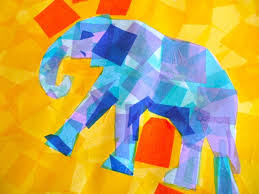 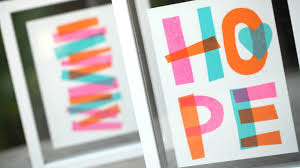 Materials: In centre of group: Picnic plate and cup. Picture of Jesus eating with friends. Chenille sticks on the plate next to the picture of Jesus.
Paper plates, pieces of coloured paper or cardboard or stickers, pencils or markers, masking tape, coloured wool (optional).
Large print out of verse for today.
Snacks.Intro:Each week this season we are remembering some things that Jesus said that have been recorded in the bible.  Today we are thinking about something Jesus said about how people who love Jesus treat each other.Jesus said:But I am giving you a new command. You must love each other, just as I have loved you. If you love each other, everyone will know that you are my friends. John 13:34-35 Snack & Discussion:How do we show each other love at home? At school? How did Jesus show people he loved them?When have you seen Christians showing love to others?How does God help us to love others even when it is tricky? (His Spirit fills us with his love)What do you think God is wanting to say to us today?Prayer Activity – Shapes.Take a chenille stick and as you make it into a shape listen to what God might be saying to you about loving others.Closing Prayer: Thankyou Jesus for showing us how to love. Fill us each day with your Spirit so that we can know your love for us and share it with others.Activity – Paper plate art.Make an artwork with these plates about this saying of Jesus. You might like to add anything God has shown you this morning. You can make a picture or sculpture with the materials provided. Jesus said series – Week 3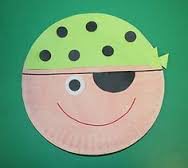 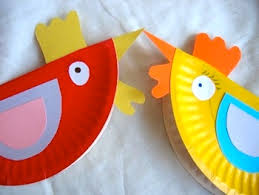 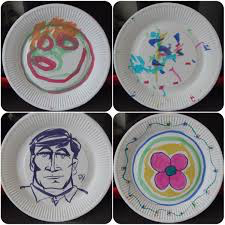 Materials: In centre of group: Candle. Fabric to put under the candle. Picture of Jesus near the candle. 
Matches. Watercolour paints or slightly diluted food dye in cups, brushes or cotton buds, oil pastels or wax crayons, paper.
Large print out of verse for today.
Snacks.Intro:Each week this season we are remembering some things that Jesus said that have been recorded in the bible.  Today we are thinking about the last thing Jesus said just before he left to go to heaven.Jesus said:I am with you always, even to the end of time. 
Matthew 28:20 Snack & Discussion:Jesus had just told his friends to keep telling everyone about Jesus and how to follow him. Then he said I will be with you always. How do you think Jesus’ friends felt when he told them this? The last things people say to us can be very special. Does anyone have a special memory of this? Jesus is always with us even if we can’t see him. His Spirit is right here. We know this is true and sometimes we can really feel his presence. Has anyone ever really felt Jesus with them?What do you think God is wanting to say to us today?Prayer - CandleWe light this candle to remind us that Jesus is here watching and listening to us. As you watch the flame talk to Jesus.Closing Prayer: Thankyou Jesus that you are with us always. We love you.Art Activity – Watercolour picture.Make a picture about this saying of Jesus. You might like to add anything God has shown you this morning. You can use the crayons first and wash over it or make a dot painting or watercolour painting.Ideas: 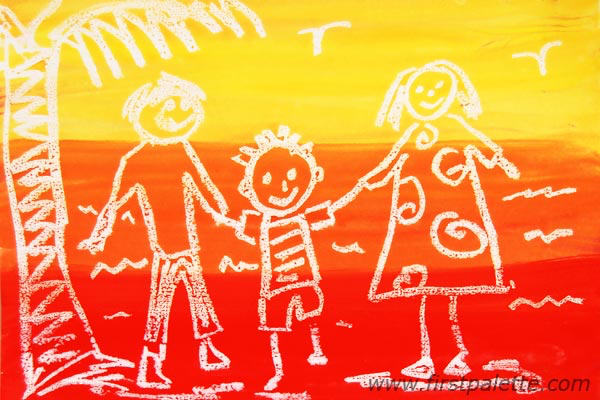 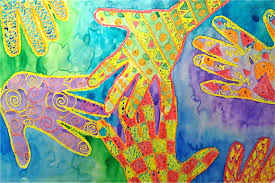 Jesus said series – Week 4Materials: In centre of group: Picture of Zaccheus, branch, leaves scattered around, markers near leaves. Playdough, paper to put under playdough, skewers.Large print out of verse for today.Snacks.Intro:Each week this season we are remembering some things that Jesus said that have been recorded in the bible.  Today we are thinking about something Jesus said to someone who wasn’t very popular, someone who Jesus had never even met, someone who was hiding! Can you guess who it was?Jesus said:Zacchaeus, hurry and come down; I must stay at your house today. Luke 19:5Optional clip to show: https://www.youtube.com/watch?v=UUQWsYwu3F4Snack & Discussion:Have you ever had an invitation that made you really happy? How do you think Zaccheus felt when Jesus called his name?  What do you think was going through his mind? (Zac may have been worried because he was such a cheat. Jesus not only knew the bad things but he knew what a legend Zac could become.)What do you think made Zac decide he didn’t want to be a cheat anymore? How do you think Jesus changed his life and his family’s life? Do you think Jesus knows your name? Do you think he has good ideas for you too?What do you think God is wanting to say to us today?Name Prayer: Take a leaf and write your name on it. As you do, think about all the things that Jesus loves about you.Closing Prayer: Thankyou Jesus that you know each of our names. Thankyou for the good things you have planned for us and our families.Make:Art Activity – Playdough.Make a picture or sculpture about this saying of Jesus. You might like to add anything God has shown you this morning. You can make a flat picture, a word or sculpture with the playdough.Ideas: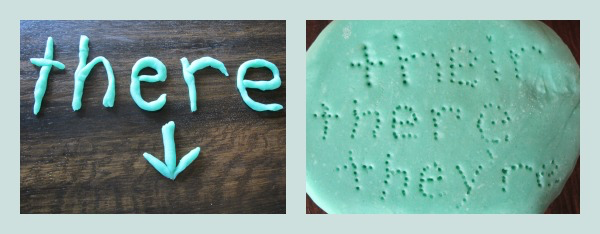 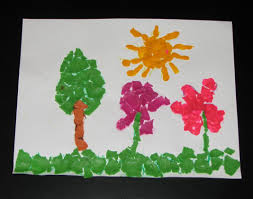 Jesus said series – Week 5Materials: In centre of group: Bowl of water, turmeric or dirt in a bowl beside the water. Picture of woman and perfume bottle if you have one.
Clear plastic cups, m&ms, water. Print out of Marvelous Me game (below) for each kid. http://littleflowersofjesus.blogspot.com.au/2013_09_01_archive.html
Large print out of verse for today.Intro:Each week this season we are remembering some things that Jesus said that have been recorded in the bible.  Today we are thinking about something Jesus said to someone who was crying and crying at a dinner party because she was so sorry for the mistakes she had made. Jesus said:Your Sins are forgiven. Luke 7:48Snack & Discussion:Have you felt guilty about something lately? How did it make your body and mind feel?What does it mean to forgive? (To release that person of what they have done, to not hold it against them)Jesus asks us to talk to him about the things we do wrong because he has the authority and the power to forgive us, to take away that awful feeling and help us do better.How do you think this lady felt when Jesus said this to her?What do you think God is wanting to say to us today?Prayer - WashingDip your fingers in the powder/dirt and think about something that you are sorry for, something that you want to turn away from. When you have thought about this dip your fingers in the powder. Ask for Jesus to forgive you and help you start again. Then wash your hands to remind you that Jesus has forgiven you and made you clean.Closing Prayer: Thankyou Jesus that you heal our hearts. Thankyou for forgiving us, show us how we can do things better.Make – Losing the M & Marvelous Me posterMake a coloured water experiment about this saying of Jesus. The letter M will come off the m & m just like God takes away our sins when we ask Him. Instructions here: http://littlebinsforlittlehands.com/floating-m-mm-candy-science-experiment/While you are waiting for the M to float you may like to play this game where the kids pick out an m&m & have to share the question for the colour m&m they picked out.http://littleflowersofjesus.blogspot.com.au/2013_09_01_archive.htmlJesus said series – Week 6Materials: In centre of group: Beads or marbles, Soft cushion and flowers beside the marbles.
Clear contact, coloured paper or tissue paper pencils or markers.
Large print out of verse for today.
Snack.Intro:Each week this season we are remembering some things that Jesus said that have been recorded in the bible.  Today we are thinking about something Jesus said to a huge group of people on a hill one day. He was looking at the flowers that God makes so beautiful even though they live for such a short time. That made him think about how much more God loves us and looks after us.Jesus said:Don’t worry and ask yourselves, “Will we have anything to eat? Will we have anything to drink? Will we have any clothes to wear?” Only people who don’t know God are always worrying about such things. Your Father in heaven knows that you need all of these. But more than anything else, put God’s work first and do what he wants. Then the other things will be yours as well.Matthew 6:31-33 (CEV)Snack & Discussion:What sort of thinks make us worried? What things make people truly happy?Why do you think Jesus wants people to stop worrying about things that they have or what they look like?How can we tell if our worry is taking us away from God’s ideas for us?Jesus says that if we are sticking close to God and think about what God wants us to be doing, he will make sure we have the things that really make us happy. Have you seen God provide for people?What do you think God is wanting to say to us today?Prayer – Worry beadPick up a bead and talk to God about worries. Place the bead in the cushion to say to God that you want to trust Him to look after worries.Closing Prayer: Thankyou Jesus that you give us peace and that you love to look after us. Thankyou for the wonderful life you have for us. Please help us to remember to trust you when our worries come.Make - PlacematsMake a placemat for your table about this saying of Jesus. You might like to add anything God has shown you this morning. You can draw or make a collage with the materials provided. You may just like to write the verse in the middle.Idea: Jesus said series – Week 7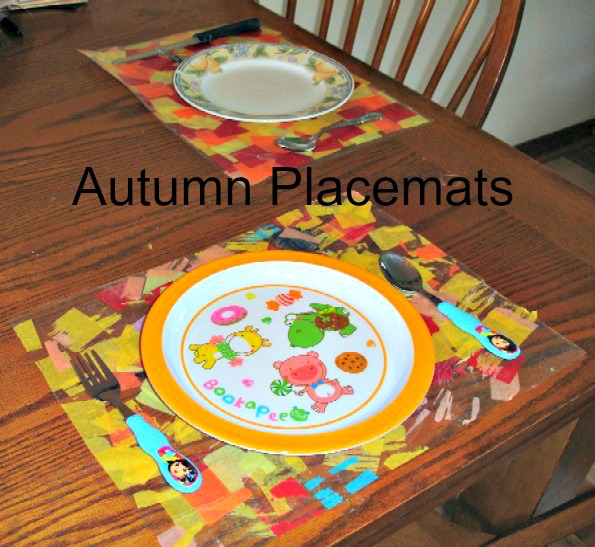 Materials: In centre of group: Food colour. Big bowl of milk. Detergent. 
Detergent, buckets or containers, water, glycerine, wire coat hangers or plastic covered wire (eg.garden ties)
Large print out of verse for today.
Snack.Intro:Each week this season we are remembering some things that Jesus said that have been recorded in the bible.  Today we are thinking about something Jesus said when his friends were wondering how anyone can possibly become a Christian and live differently.Jesus said:Jesus looked straight at them and said, “There are some things that people cannot do, but God can do anything.” Matthew 19:26Snack & Discussion:Jesus’ friends didn’t always understand the way he did things or his power. How does it make you feel when you don’t understand something or can’t fix something?What does it mean to trust someone? (To believe in them that they will do what they say they will do.)We may not ever understand how powerful God is, but we can still trust God. What sort of things can we pray for God to do or turn into good?Every day God answers prayers, even if we don’t take notice. Have you ever noticed God answer prayer or change a situation?What do you think God is wanting to say to us today?Prayer – Changing coloursWatch the colours change in this bowl. Allow God to remind you of His power to change anything that feels impossible to you or your family.After introducing the prayer drop some different colour dots in the bowl of milk and lastly add a drop of detergent into the centre. The curdling effect creates changing swirls of colour.Closing Prayer: Thankyou God that you surprise us. Help us to remember that you are more powerful than we will ever understand and to trust you to bring good out of any situation.Make - BubblesMake bubbles from the bubble liquid to remind you that God is surprising. He can change any situation. Instructions here: https://www.questacon.edu.au/outreach/programs/science-circus/videos/bubble-mix-recipeNext series ideas:Come to me restLight of the worldWhoever welcomes the least of these